ASSUMPTION OF THE VIRGIN MARY UKRAINIAN ORTHODOX CHURCHECUMENICAL PATRIARCHATE OF CONSTANTINOPLE AND NEW ROME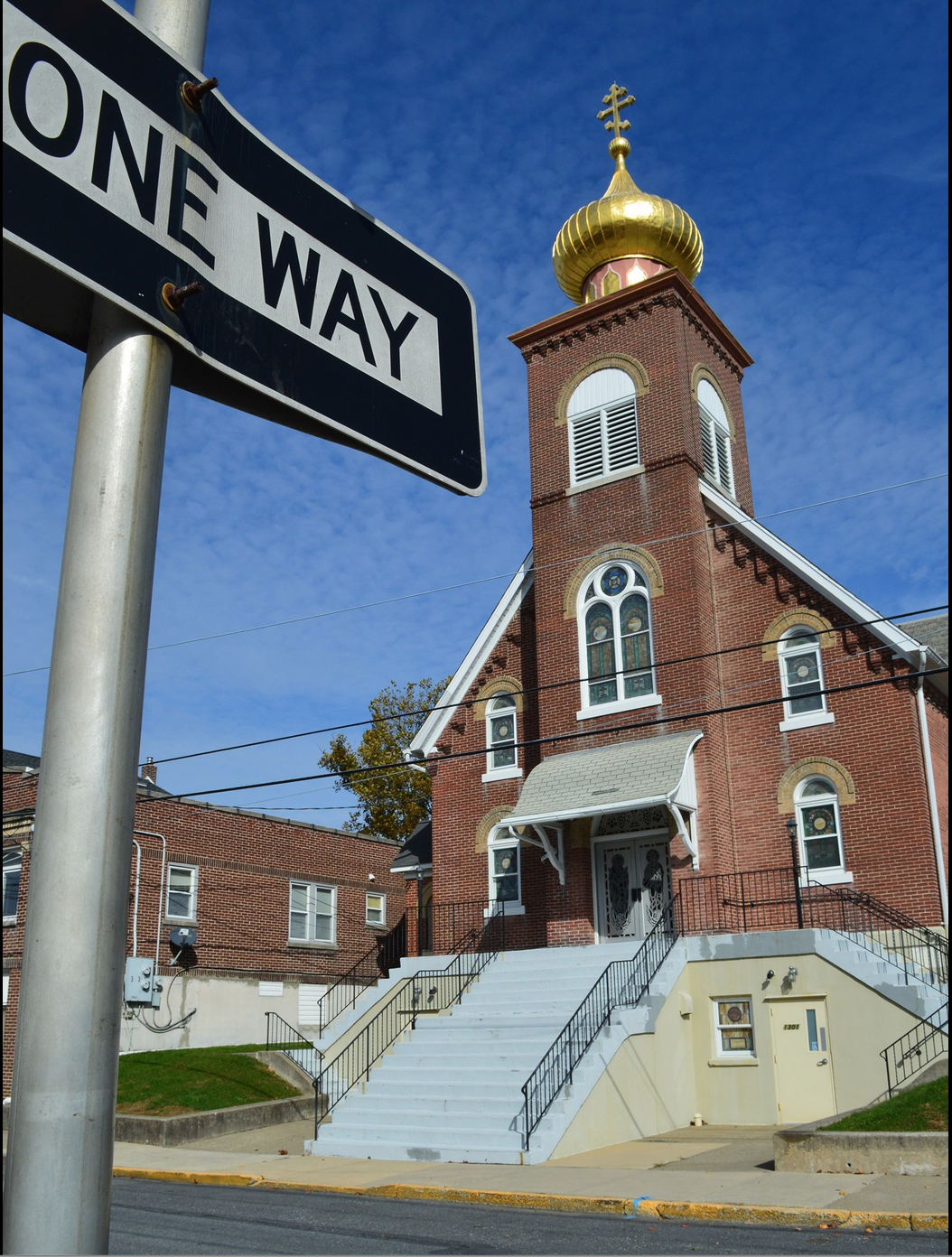 1301 Newport Avenue, Northampton, Pennsylvania 18067Rev. Fr. Oleg Kravchenko, RectorProtodeacon Mikhail Sawarynski, AttachedWebsites:	holyassumption.org and ukrainianorthodoxchurchusa.orgFacebook:	Assumption of the Virgin Mary Ukrainian Orthodox ChurchYouTube:	AVM UOC ChurchContacts:	Fr. Oleg Kravchenko - (484) 834-7261; olegkravchenko2212@gmail.comProtodeacon Mikhail – (H) (610) 262-3876); pravoslavni@rcn.comOffice – (610) 262-2882; avmuoc@gmail.comWebmaster, John Hnatow – john.hnatow@gmail.comClick HERE for Prayer in Time of Corona VirusTune in to our news, announcements, and online Facebook Livestream Liturgies HERE!LET’S PRAY FOR THE PEACE IN UKRAINE AND IN THE WHOLE WORLD!LORD JESUS CHRIST SON OF GOD HAVE MERCY ON USO MARY, MOTHER OF GOD PRAY FOR US!IF YOU WANT TO HELP UKRAINE, PLEASE MAKE DONATIONS DIRECTLY TO THE UOC OF THE USA FUNDRAISING (ON FACEBOOK, CHECK OR CASH). MAY GOD HIMSELF REPAY YOU FOR YOUR GENEROUS HELP FOR OUR MOTHERLAND WHO SUFFERS FROM THE WAR WITH RUSSIAN OCCUPANTS!Sun. 06 Mar. 	SUNDAY OF FORGIVENESS. CHEESEFARE. TONE 4. EXPULSION OF ADAM FROM PARADISE. TIMOTHY of Symbola (795). EUSTATATHIUS, Archbishop of Antioch (337). GEORGE, Bishop of Amastris on the Black Sea (805). Last day for dairy products.      Epistle: Romans 13:11-14:4	Gospel: Matthew 6:14-215:00 PM	FORGIVENESS VESPERSGLORY TO JESUS CHRIST!	СЛАВА ІСУСУ ХРИСТУ!BEGINNING OF THE GREAT FAST AT SUNDOWNLiturgical Meneion & Scripture ReadingsMon. 07 Mar.	Sts. Thalassius, Limnaeus, and Baradates, hermits of Syria (5th c.). Is. 1:1-20	Gen. 1:1-13	Prov. 1:1-205:00 PM 	THE GREAT CANON OF REPENTANCE OF ST. ANDREW OF CRETE.Tue. 08 Mar.	Hieromartyr Polycarp, bishop of Smyrna (167). Is. 1:19–2:3	Gen. 1:14-23	Prov. 1:20-335:00 PM 	THE GREAT CANON OF REPENTANCE OF ST. ANDREW OF CRETE. Wed. 09 Mar.	Findings of the Precious Head of St. John the Baptist. Is. 2:3-11	Gen. 1:24–2:3	Prov. 2:1-227:00 PM	UKRAINE: SOLIDARITY GATHERING AND PRAYER VIGIL (Payrow Plaza, 10 E.Church St., Bethlehem, PA). Please bring a candleThu. 10 Mar.	St. Tarasius, archbishop of Constantinople (806).Is. 2:11-21	Gen. 2:4-19	Prov. 3:1-186:30 PM	Moleben for the Peace in Ukraine St. Josaphat Ukrainian Catholic Church (1826 Kenmore Ave., Bethlehem, PA) Fri. 11 Mar.	St. Porphyrius, bishop of Gaza (420). Martyr Sebastian (66).Is. 3:1-14	Gen. 2:20–3:20	Prov. 3:19-346:00 PM	LITURGY OF THE PRESANCTIFIED GIFTS.Sat. 12 Mar.	Great-martyr Theodore the Tyro (306).Heb. 1:1-12	Mk. 2:23–3:55:00 PM	Great Vespers. Sun. 13 Mar.	Triumph of Orthodoxy.9:00 AM	Divine Liturgy of St. Basil the Great. 4:00 PM	Sunday of Orthodoxy (Holy Protection UOC in Allentown).For the pastoral visitation at home or hospital please let Fr. Oleg know.PROPERS FOR THE LITURGY ST. JOHN CHRYSOSTOMTropar of the Resurrection, Tone 4                                                                        When the women disciples of the Lord learned from the angel the joyous message of Your Resurrection, they cast away the ancestral curse and with gladness told the Apostles: death is overthrown. Christ God is risen, granting the world great mercy.Tropar of the Dormition of the Mother of God, Tone 1                                                       In giving birth, you preserved your virginity. In falling asleep you did not forsake the world, Birth-Giver of God. You were translated to Life, Mother of Life and through your prayers you deliver our souls from death.Glory to the Father and to the Son and to the Holy Spirit.Kondak of the Triodion, Tone 6O Master, Guide to wisdom, Giver of prudent counsel, Instructor of the foolish and Champion of the poor, make my heart steadfast by granting it understanding. O Word of the Father, grant me words, for behold I shall not stop my lips from crying out to You: I am fallen, have mercy on me in Your Compassion.Now and ever and to the ages of ages. Amen.Kondak of the Dormition, Tone 2Neither the tomb nor death had power over the Birth-Giver of God, she is ever watchful in her prayers, and in her intercession lies unfailing hope, for as the Mother of Life, she has been translated to Life, by the One Who dwelt within her ever virginal womb.Prokimen of Forgiveness Sunday, Tone 3Make your vows and pay them to the Lord our God.Verse: In Judah God is known. His Name is great  in Israel. Epistle:  Romans 13:11-14:4Alleluia Verses, Tone 6It is good to give praise to the Lord and to sing to Your Name, O Most High.To declare Your mercy in the morning and your Truthy by night.Gospel: Matthew 6:14-21 Communion Hymn: Praise the Lord from the heavens, praise Him in the highest. Alleluia (3X)  - All Ukraine is grateful for the generous donation of our Church - $10 000 from the church account and $10 000 from the Sisterhood! Also we collected $6379 during the last Thursdays Moleben Service in our church and $344 from varenyky buyers, our friends in our community. Our youth collected $58 for making of the pins. And one more – the Sisterhood decided to donate all income of our next varenyky making fundraisers to this! May God bless our parish, the Sisterhood, the generous donors and all our Parishioners for the help of our Ancestral Motherland Ukraine! (All money proceeds to our Center Bound Brook for the Ukrainian Relief Fund and will be used for humanitarian aid).- The youth are selling Ukrainian flag pins to help raise funds to rebuild Ukraine. $2 each available in the vestibule. - Pysanky Workshop. Saturday, March 26, 9:00 AM. Instructor – Jessie Hnatow. Register – call Helen 484-239-5731.- Pan-Orthodox service: Sunday of Orthodoxy will be in Holy Protection UOC in Allentown. Fr. Stephen Hutnick will be the guest speaker. March 13 at 4:00 PM.- Nadda and Bob Pavlinsky donated $50.00 to our Church Memorial Fund in memory of +Emma Krasnopera.- Please prepare the list of your deceased loved ones for the Lenten Memorial Saturdays.- The Senior UOL is having an Easter Pysanky Raffle.  The pysanky are on display in the cabinet in the hall.  See Martha Dowling for Raffle tickets. Drawing will be held on Palm Sunday at coffee hour. 1 for $1.00 / 5 for $3.- VARENYKY SCHEDULE:  March 17. 350 dozen limit. ALL INCOME TO THE RELIVE FUND OF UKRAINE. We strongly need your help as a volunteer. Please call Helen.- NUT ROLL SALE. Different fillings. $17.00 each. Call: Marty 610-682-4458. PICKUP: Saturday April 9th.- SUNDAY SCHOOL SCHEDULE: Mrs. Mary Ost (Preschool/ Elementary) Sundays 8:55-9:20 AM. Mrs. Karen Osmun (Secondary) Sundays at 8:45-9:15 AM. - FOR THE FOOD BANK: baby foods; cans of potatoes, tuna fish, canned meats, pasta, spaghetti sauce, mac & cheese. BIRTHDAYS: 					 07 March…John Hnatow 10 March…Keith Rippey    12 March…Victor GarnagoMNOHAYA LITA!   MANY YEARS!NECROLOGY: All killed Ukrainian soldiers and civilians.07 March…Mary Werbicky ’68, Olga Dorosh ‘2109 March…Walter Zarayko ‘9410 March…Michael Andrushkiw ’31, John Zyrebecky ’76, Mary Praetorius ‘05	      11 March…Anna Metchoe ’97, Anna Turick ‘09     VICHNAYA PAMYAT! MEMORY ETERNAL!PRAYER FOR THE HEALTH & SALVATION OF THE AFFLICTED: all Ukrainians wounded during the Russian aggression, child Charlie, Caroline Hallman, Linda Vitushinsky, Angela Knoblach, James Osmun, priest Vasyl Dovgan, Rosemarie and Taras Pypiuk, Helen Crayosky, Kirk Swauger, Stephanie Donnelly, Nicholas Alexander, Danny Berro, Paulette Mecherly, Steve Sivulich, child Alexandria, Elizabeth Pastushenko, Philippe Chasseuil, Halyna Kucharchuk, Joan Molnar, Brandon and Stacy Snyder, Aaliyah Osmun, Ihor Broda, William Savitz, Vladimir Krasnopera, Brendan Phillips, Jessie Hnatow, Jessica Meashock, Adam Hewko, Andrew Thaxton, Susan Ferretti, Judy Albright, Rob Hewko, Daniel Kochenash, Christopher Mack, Norman Betrous, Justine Schubert, Michael Lado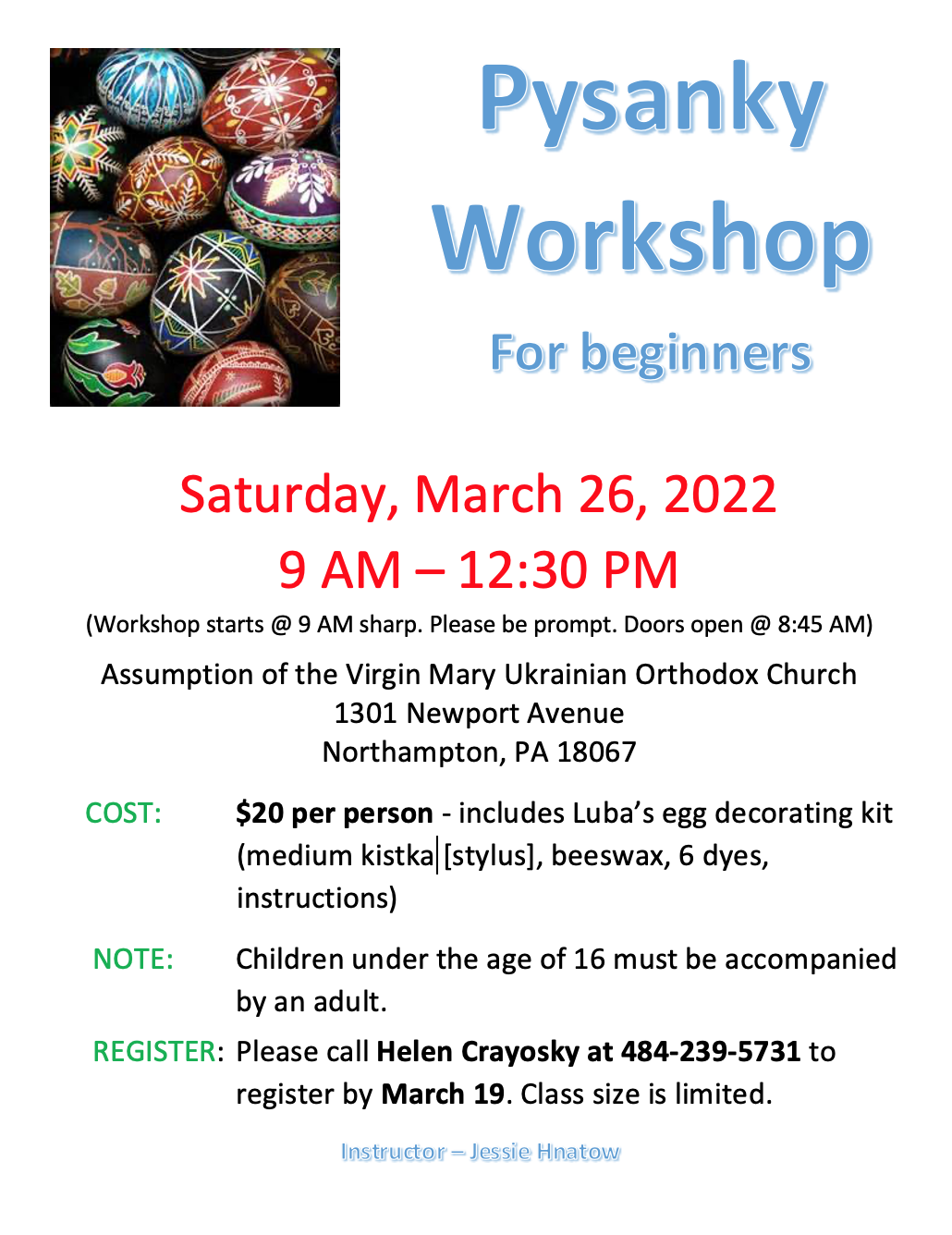 